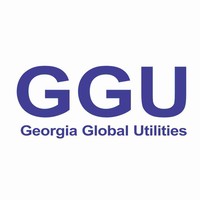 ბრენდირებული პერსონალური კომპიუტერების შესყიდვის ელექტრონული ტენდერის დოკუმენტაციატენდერის ნომერი: დანრთი #2 - ტექნიკური მოთხოვნაპერსონალური კომპიუტერი ბრენდირებული #1მოთხოვნილი ბრენდები: Lenovo, Dell, HP, Fujitsuპროცესორი (CPU) – Intel i3 Generation 9ოპერატიული მეხსიერება (RAM) – 8 GBმეხსიერება (Storage) – 250 GB SSD* იმ შემთხვევაში, თუ შემოთავაზებულ მოდელში ქარხნულად არის HDD, რომელსაც ვანაცვლებთ SSD მოდულით, რაც, ასევე მისაღებია, SSD მოდული მიიღება მხოლოდ Kingston-ის წარმოებისვიდეო ბარათი (GPU) - ინტეგრირებულირაოდენობა - 58 ცალიპერსონალური კომპიუტერი ბრენდირებული #2მოთხოვნილი ბრენდები: Lenovo, Dell, HP, Fujitsuპროცესორი (CPU) – Intel i5 Generation 9ოპერატიული მეხსიერება (RAM) – 16 GBმეხსიერება (Storage) – 500 GB SSD* იმ შემთხვევაში, თუ შემოთავაზებულ მოდელში ქარხნულად არის HDD, რომელსაც ვანაცვლებთ SSD მოდულით, რაც, ასევე მისაღებია, SSD მოდული მიიღება მხოლოდ Kingston-ის წარმოებისვიდეო ბარათი (GPU) - Memory 2 GB GDDR5, Cuda Cores 400-დან  600-მდე, Memory Interface: 128bit, System Interface: PCI Express 3.0 x16რაოდენობა - 15 ცალი